Tema:                                      Produsul: bunuri şi serviciiUnitatea de învăţare :           Aspecte de marketing aferente produsuluiFinalitate modulară:            evaluează calitatea şi etapele ciclului de viaţă a produsuluiTimp alocat:                             90 minObiective operaţionale:      La sfîrşitul activităţii didactice elevii vor fi capabili:1.  să descriere atributele caracteristice unui produs/serviciu ;2.  să indentifice factorii care influenţează calitatea produsului/serviciului;3.  să caracterizeze produsul/serviciul la fiecare etapă a ciclului de viaţă ;4. să argumenteze comportamentul antreprenorului în dependeţă de impactul ciclului de viaţă a produsului/serviciului  asupra afacerii Tehnologie didactică:Metode:  asocieri libere, CVINTET, problematizarea, miniprelegerea, predarea reciprocă;Forme de organizare a activităţii:  activitate frontală, individuală, lucru în grup;Resurse didactice: Anexa nr.1 Fişa cu caracteristice ale atributelor, Anexa nr.2  Graficul ciclului de viaţă a produsului / serviciului, Anexa nr.3  Fişa cu etapele ciclului de viaţă a produsului, Anexa nr.4  Fișa cu impactul ciclului de viaţă a produsului  asupra afacerii, Poster “Algoritmul de elaborare a CVINTETULUI”;Anexa nr. 1    Fişa cu caracteristice ale atributelor (1-6)Anexa nr.2    Graficul ciclului de viaţă a produsului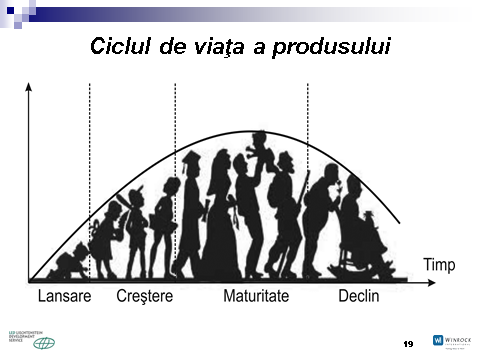 Anexa nr.3  Fişa cu etapele ciclului de viaţă a produsuluiAnexa nr.4      Impactul ciclului de viaţă a produsului  asupra afacerii Impactul ciclului de viață a produsului asupra afacerii Impactul ciclului de viață a produsului asupra afaceriiAnexa nr.5          Algoritmul de elaborare a CVINTETULUIEtapeleactivitățiiObiectiveDemers acționalTimpTehnologiedidacticăEvocare20 minProfesorul scrie pe tablă   cuvintele PRODUS şi SERVICIU.Separă clasa de elevi în 2 părţi.Sarcină gr.I:Individual în caiete scrieţi ce caracteristici asociaţi cuvîntului Produs;Sarcină gr.II:Individual în caiete scrieţi ce caracteristici asociaţi cuvîntului Serviciu;Prezentări. Profesorul  notează pe tablă caracteristicele numite de elevi într-o coloniţă  ale produsului şi a doua ale serviciului.Sarcină:Cu caracteristicele fixate pe tablă formulaţi o descriere a produsului/ serviciului respectiv.Prezentări ale elevilor. Profesorul realizează revizuirea asocierilor libere din perspectiva atributelor numite şi anunţă tema nouă.  Produsul: bunuri şi servicii.2 min3 min3 min4 min4 min4 minAsocieri libereActivitate individuală, frontalăRealizarea sensului40 minO1O2O3Profesorul numeşte şi fixează pe tablă atributele produsului / serviciului: calitatea, caracteristicele, design-ul, marca, ambalarea şi eticheta.Profesorul separă elevii în 6 grupe. Fiecare grup are următoarele sarcini (Anexa nr.1):Citiţi şi depistaţi cărui atribut se referă textul dat și prezentaţi informaţia.Profesorul revizuieşte/ completează răspunsurile elevilor pe parcursul prezentărilor. Profesorul afişează pe tablă un tabel cu 2 colonițe  pe care este scris coloana I - Factorii care influenţează asupra calităţii produsului, coloana II - Factorii care influenţează asupra calităţii serviciului. Sarcină :  Completați tabelul dat cu factorii relevanți.Profesorul notează  în tabelul de pe tablă ideile elevilor şi explică elevilor factorii care influenţează calitatea produsului/ serviciului.Profesorul afişează pe tablă graficul ciclului de viaţă a produsului și împarte clasa îmn 4 grupe. (Anexa nr.2)Sarcina:Analizaţi în grup graficul de pe tablă. Lecturați fișa primită (Anexa nr.3) şi pregătiţi-vă să caracterizaţi  etapa ciclului de viaţă a produsului care v-a revenit.Prezentările grupurilor.2 min4 min8 min3 min3 min2 min5 min13 minProblematizarea / Lucru în grup/ Fişa (1-6) cu caracteristice ale atributelorMiniprelegere  interactivă în baza tabeluluiPredare reciprocă  / Activitate în grup / Fişa cu etapele ciclului de viaţă a produsului / Grafic ciclului de viață a produsuluiReflecție29 minO4Sarcina: Folosind tabelul (Anexa nr.4 ) „Impactul ciclului de viaţă a produsului  asupra afacerii” decideţi ce veţi face ca antreprenor pentru a spori eficienţa afacerii la etapa care va revenit: gr.I – etapa de lansare;gr.II – etapa de creştere;gr.III -  etapa de maturitate;gr.IV – etapa de declin Prezentările elevilor. Sarcină: Folosind cunoștințele de la lecția de astăzi compuneţi  o poezie din 5 versuri  pornind de la substantivul PRODUS sau SERVICIU conform următorului algoritm (profesorul va afişa acest algoritm pe tablă) (Anexa nr.5)Prezentările elevilor.10 min6 min7 min6 minProblematizarea / Lucru în grup / Fişa (1-4) cu impactul  ciclului de viaţă a produsului asupra afaceriiCVINTET Activitate frontală / Algoritmul de elaborare a CVINTETULUIExtindere1 minSarcina:  Indentificați factorii care influențează calitatea produsului sau serviciului pentru propria afacere.       1 minFișa nr.1 cu caracteristica atributului este unul dintre instrumentele majore de poziționare, are două dimensiuni - nivel de performanță și consecvența (menținerea în timp);Fișa nr.2 cu caracteristica atributului un instrument competitiv pentru a diferenția produsul întreprinderii de produsele concurenței.Fișa nr.3 cu caracteristica atributului este un nume, un termen, un semn, un simbol sau un design sau o combinație a acestora, care indetifică producătorul sau vinzătorul unui produs sau serviciu și adaugă valoare a unui produs. Îi ajută pe consumatori să identifice produsele care le-ar putea folosi și le vorbește despre calitatea lor.Fișa nr.4 cu caracteristica atributului implică proiectarea și  producerea containerului sau ambalajului pentru produs. Ambalajul poate include containerul ințial al produsului (sticluța de parfum); un al doilea ambalaj care este aruncat cînd produsul urmează să fie folosit (cutia de carton care conține parfumul) și ambalajul de expediere necesar pentru depozitare, identificare și expedierea produsului (o cutie de carton ondulat care conține 12 stcluțe de parfum ambalate).Fișa nr.5 cu caracteristica atributului conține informații tipărite care apar pe ambalaj și face parte din ambalare. Ambalajul devine un instrument de marketing important, realizind mai multe sarcini de vinzare - de la atragrerea atenției pîna la descrierea produslui. El devine o reclamă de cinci secunde. Un ambalaj inovator poate da unei întreprinderi un avantaj asupra concurenței.Fișa nr.6 cu caracteristica atributului un alt mod de a adăuga valoare pentru client este prin stilul și designul  produsului. Design-ul poate fi una dintre armele  competitive cele mai puternice în arsenalul de maketing al întreprinderii. Un bun design contribuie la utilitatea produsului ca și la aspect.Grupul1    Etapa de lansare contribuie punctul de plecare la comercializării produsului. Dacă pe piață se implementează un nou produs, producătorul se va strădui să stimuleze cererea, desfășurînd o companie de promovare  și modificînd strategia de formare a prețurilor. Pentru stimularea vînzărilor firmele formează canale eficiente de desfacere, măresc volumul publicității, creează imagini favorabile produselor. De regulă, la faza de lansare, firmele reușesc să  acopere doar cheltuielile legate de producerea și comenrcializarea produsului implimentat. Deja mai tîrziu pe segmental respectiv al pieței, firma poate obține anumit profit, însa el este foarte nesemnificativ. Clienții sunt puțini, doar cei amatori de produse/servicii noi. La aceasta etapă numărul concurenților este mic sau, în general, pot să lipsească.Grupul 2    Etapa de creștere  se caraterizează prin sporire considerabilă a volumului de vînzări datorită activității de marketing. Creșterea volumului de vînzări la fel depinde de: competitivitatea produsului, calitatea acestuia, de gradul de acceptare a produsului de catre cumpărărtori. La acest stadiu apar tot mai mulți concurenți și astfel se intensifică  lupta concurențială pentru segmentele noi de piață. La o concurență puternică firmele  mici sunt nevoite sa părăsească piața respectivă sau urmează: să majoreze cheltuielile pentru promovare, să perfecționeze canalele de promovare, să varieze strategiile de formare a preturilor. La această etapă numărul  clienților este masiv, profitul începe și el să crească, costurile sunt medii, orientate spre promovare.Grupul 3     Etapa de maturitate are o durată relativ mai mare și se caracterizează prin stabilitatea volumului de vînzări pe piața respectivă. Asupra duratei acestei perioade a ciclului de viață al prodului influențează următorii factori:existența segmentelor de piață saturate;nivelul concurenței  este mare, dar deja se observă tendințe  de scădere  a ei, din moment ce unii din ei dispar de pe piață;existența mijloacelor pentru elaborarea noului produs și pentru implemntarea  lui pe piață;posibilitățile  de perfecționare a canalelor de desfacere, a structurii de promovare și a activitțăii publicitare;cumularea profitului în scopul modificării produsului existent și al elaborării unor produse noi, deoarece profitul la etapa dată este maximal;numărul clienților este foarte mare;Grupul 3  La acest stadiu are loc reducrea treptată a concurenților, dar și a volumului vînzărilor, a clienților și respectiv a profitului. Firmele pot evita declinul total pe urmatoarele căi: prin modernizarea produselor: prin diverse strategii de formare a prețurilor; prin stimularea direcționată a desfacerii.IndicatorLansareCreștereMaturitateDeclinVînzăriReduseCreștere rapidăCreșere lentăReduse în scădereCosturiÎnalteMediiJoaseJoaseProfitFoarte micÎn creșetereMaximaliRedus în scădereCliențiAmatori de nouMasivMasiv în scădere lentăRămașiConcurențiLipsesc, puținiÎn creștereMulți, dar unii disparÎn scădereIndicatorLansareCreștereMaturitateDeclinVînzăriReduseCreștere rapidăCreșere lentăReduse în scădereCosturiÎnalteMediiJoaseJoaseProfitFoarte micÎn creșetereMaximaliRedus în scădereCliențiAmatori de nouMasivMasiv în scădere lentăRămașiConcurențiLipsesc, puținiÎn creștereMulți, dar unii disparÎn scădereAlgoritmulExempluExempluI versConstă într-un singur cuvînt, care precizează subiectulProdus ServiciuII versDouă atribute care descriu produsul sau serviciul (adjective)III versPatru cicluri de viață a produsului (verbe)IV versPatru cuvinte care exprimă sentimentele clientului  faţă de produs sau serviciuV versUn cuvînt care exprimă un factor care influențează calitatea produsului sau serviciului